ASSUMPTION OF THE VIRGIN MARY UKRAINIAN ORTHODOX CHURCHECUMENICAL PATRIARCHATE OF CONSTANTINOPLE AND NEW ROME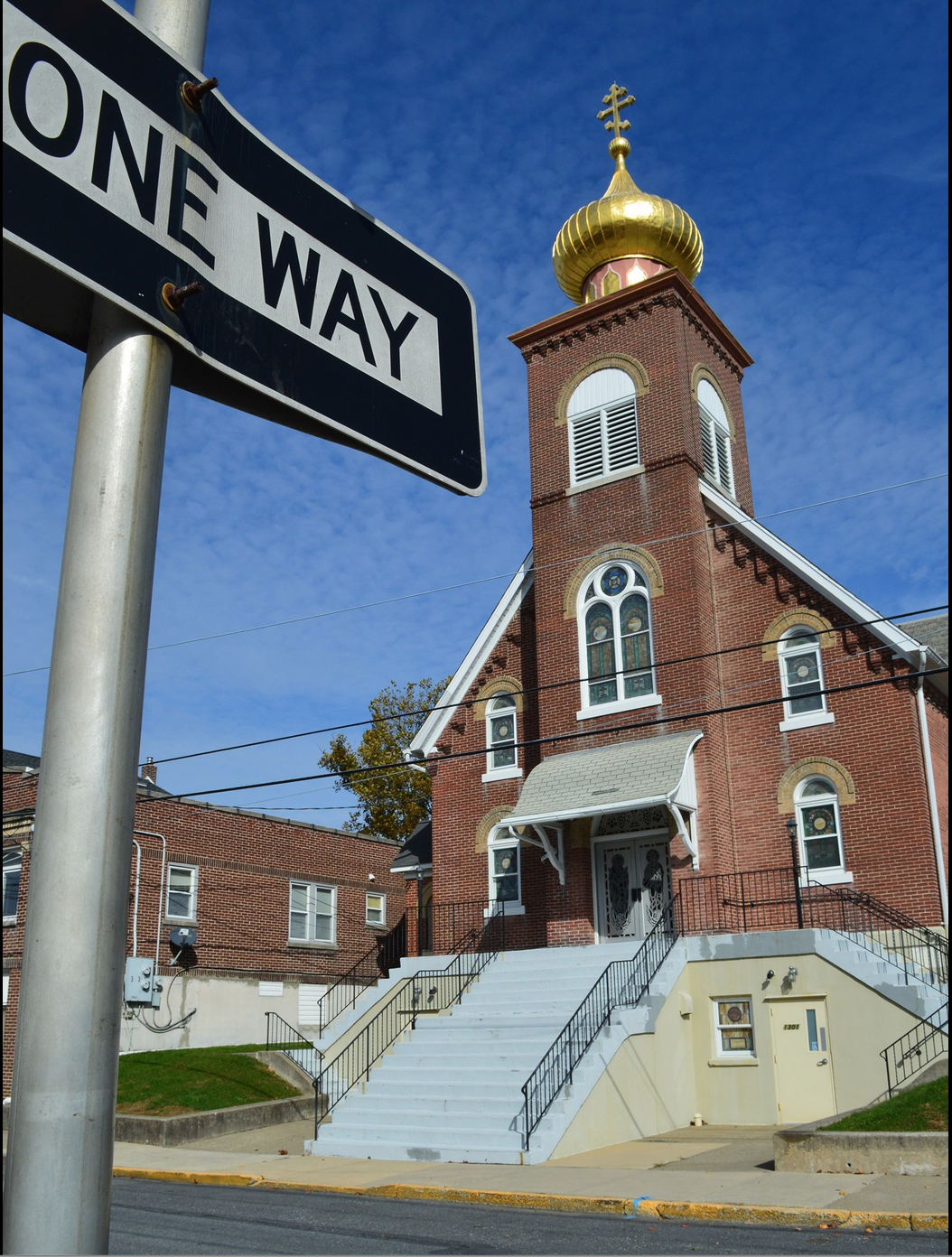 1301 Newport Avenue, Northampton, Pennsylvania 18067Rev. Fr. Oleg Kravchenko, RectorProtodeacon Mikhail Sawarynski, AttachedWebsites:	holyassumption.org and ukrainianorthodoxchurchusa.orgFacebook:	Assumption of the Virgin Mary Ukrainian Orthodox ChurchYouTube:	AVM UOC ChurchContacts:	Fr. Oleg Kravchenko - (484) 834-7261; olegkravchenko2212@gmail.comProtodeacon Mikhail – (H) (610) 262-3876); pravoslavni@rcn.comOffice – (610) 262-2882; avmuoc@gmail.comWebmaster, John Hnatow – john.hnatow@gmail.comClick HERE for Prayer in Time of Corona VirusTune in to our news, announcements, and online Facebook Livestream Liturgies HERE!LET’S PRAY FOR THE PEACE IN UKRAINE AND IN THE WHOLE WORLD!IF YOU WANT TO HELP UKRAINE, PLEASE MAKE DONATIONS. MAY GOD HIMSELF REPAY YOU FOR YOUR GENEROUS HELP FOR OUR MOTHERLAND.Sun. 20 Mar. 	SECOND SUNDAY of the GREAT FAST. GREGORY PALAMAS, Archbishop of Thessalonica. TONE 6. Venerable FATHERS of the Kyiv Caves. Hieromartyrs of Cherson: BASIL, EPHRAIM, CAPITO, EUGENE, AETHERIUS, ELPIDIUS, AGATHODORUS (4th C.) St. PAUL the Simple of Egypt (4th C.) Bishop PAUL the Confessor of Prusias (850). EMILIAN of Rome.       Epistles: Hebrews 1:10-2:3 & Hebrews 7:26-8:2   Gospels: Mark 2:1-12 & John 10:9-164:00 PM	Common Vespers (St. Paul Antiochian Orthodox Church, Emmaus). The bulletin is sponsored by Martha and Michael Misko in memory of Xenia Sheska.GLORY TO JESUS CHRIST!	СЛАВА ІСУСУ ХРИСТУ!Liturgical Meneion & Scripture Readings (Lenten Triodion (Strict Fast)                                                                          Mon. 21 Mar.	St. Theophylactus, bishop of Nicomedia (845). Is. 8:13–9:7	Gen. 6:9-22	Prov. 8:1-21Tue. 22 Mar.	The Holy Forty Martyrs of Sebaste.Is. 9:9–10:4	Gen. 7:1-5	Prov. 8:32–9:116:30 PM	Moleben for Ukraine in Holy Ghost UCC (4th St., West Easton). Wed. 23 Mar.	Martyrs Codratus. St. Anastasia the Patrician of Alexandria (567).	Is. 10:12-20 	Gen. 7:6-9	Prov. 9:12-186:00 PM	LITURGY OF THE PRESANCTIFIED GIFTS.Thu. 24 Mar.	St. Sophronius, patriarch of Jerusalem (638). 	Is. 11:10–12:2	Gen. 7:11–8:3	Prov. 10:1-22Fri. 25 Mar.	St. Theophanes the Confessor of Sigriane (818Is. 13:2-13	Gen. 8:4-21	Prov. 10:31–11:12Sat. 26 Mar.	Memorial Saturday (No Panachyda and Vespers)Sun. 27 Mar.	ADORATION OF THE CROSS.9:00 AM	Divine Liturgy of St. Basil the Great. 4:00 PM	Common Vespers (St. Nicholas OCA Bethlehem).PROPERS FOR THE LITURGY OF ST. BASIL THE GREATTropar of the Resurrection, Tone 6. The angelic powers were at Your tomb. The guards became as dead men. Mary stood by Your grave seeking Your Most Pure Body. You captured Hell, not being tempted by it. You came to the Virgin, granting Life. Lord, risen from the dead, glory to You.                                                Tropar of the Dormition of the Mother of God, Tone 1. In giving birth, you preserved your virginity. In falling asleep you did not forsake the world, Birth-Giver of God. You were translated to Life, Mother of Life and through your prayers you deliver our souls from death.Tropar to Gregory Palamas, Tone 8. Light of Orthodoxy, support and teacher of the Church, glory of monks and invincible champion of theologians, O Gregory the Wonderworker pride of Thessalonica and preacher of grace, pray without ceasing for the salvation of our souls.Kondak of the Triodion, Tone 4. The season of good action has now been revealed and judgment is at the doors. Let us rise, keeping the fast, offering tears of compunction with almsgiving crying out: we have sinned more than the sands of the sea. Forgive us Creator of All, so that we may receive the incorruptible crowns.Glory... Kondak to St. Gregory, Tone 8. Holy and divine organ of wisdom and joyful trumpet of theology, we chant your praises in harmony, divinely inspired Gregory. But as a mind standing before the Primordial Mind guide our minds to Him, O Father, that we may cry: Rejoice, preacher of grace.Now and ever... Kondak of the Dormition, Tone 2. Neither the tomb nor death had power over the Birth-Giver of God, she is ever watchful in her prayers, and in her intercession lies unfailing hope, for as the Mother of Life, she has been translated to Life, by the One Who dwelt within her ever virginal womb.Prokimen of the Resurrection, Tone 5. You, O Lord, shall protect us and preserve us from this generation forever.Verse:  O Lord, save me for there is no longer any righteous man.Prokimen to St. Gregory, Tone 1. My mouth shall speak of wisdom and the meditation of my heart shall bring forth understanding.Epistles: Hebrews 1:10-2:3 & Hebrews 7: 26-8:2 Alleluia Verses, Tone 6. He who dwells in the shelter of the Most High will abide in the shelter of the God of Heaven.Lord, I will sing of Your mercies forever. With my mouth I will proclaim Your Truth from generation to generation.You have said: Mercy will be built up forever. Your Truth will be established in the heavens.Gospels: Mark 1:1-12 & John 10:9-16In place of “It is right in truth….”   All of creation rejoices in you, Lady, Full of Grace, the assembly of angels and the human race Sanctified Paradise, the Glory of Virgins, from whom God was incarnate and became a Child, our God before the ages. He made your body into a throne, and our womb more spacious than the heavens. All of creation rejoices in you, Lady, Full of Grace. Glory to you!Communion Hymn: Praise the Lord from the heavens, praise Him in the highest. The righteous shall be in everlasting remembrance. He shall not fear any evil report. Alleluia.  - Sisterhood donated $5000 for Pascha!  - Pysanky Workshop class is full. It is scheduled on Saturday March 26, 9:00 AM. Instructor – Jessie Hnatow. - NUT ROLL SALE. Different fillings. $17.00 each. Call: Marty 610-682-4458. PICKUP: Saturday April 9th.- The Senior UOL is having an Easter Pysanky Raffle.  The pysanky are on display in the cabinet in the hall.  See Martha Dowling for Raffle tickets. Drawing will be held on Palm Sunday at coffee hour. 1 for $1.00 / 5 for $3.- VARENYKY SCHEDULE:  MARCH 24, MARCH 31, APRIL 14, APRIL 28.  INCOME TO THE RELIEF FUND OF UKRAINE. We strongly need your help as a volunteer. Please call Helen or Pani Olha.- The Veterans of Lehigh Valley Post 42 are taking orders for Kobasa for Pascha. Call Marty at 610-682-4458. Pick up your order April 9th from 10AM – 12PM. Kobasa-$6-8/lb. Signup sheet downstairs. - SUNDAY SCHOOL SCHEDULE: Mrs. Mary Ost (Preschool/ Elementary) Sundays 8:55-9:20 AM. Mrs. Karen Osmun (Secondary) Sundays at 8:45-9:15AM - FOR THE FOOD BANK: baby foods; cans of potatoes, tuna fish, canned meats, pasta, spaghetti sauce, mac & cheese. BIRTHDAYS:21 Mar…Brian Ost24 Mar…Barbara Baird     26 Mar…Stephanie BurkMANY YEARS! MNOHAYA LITA!NECROLOGY: All killed Ukrainian soldiers and civilians.20 Mar…Julia Zadubera ’65, Dmytro Garnago ‘1922 Mar…Gregory Yuremko ‘2325 Mar…Helen Kokolus ’96	      26 Mar…Suzette Kropf ’93, Xenia Sheska ‘1219 Mar…Michael Pontician ’52, Frederick Van Kirk ‘0920 Mar…Julia Zadubera ’65, Dmyrto Garnago ’19  VICHNAYA PAMYAT! MEMORY ETERNAL!PRAYER FOR THE HEALTH & SALVATION OF THE AFFLICTED: Ukrainian soldiers and civilians wounded during the Russian aggression, child Charlie, Caroline Hallman, Linda Vitushinsky, Angela Knoblach, James Osmun, priest Vasyl Dovgan, Rosemarie Pypiuk, Helen Crayosky, Kirk Swauger, Stephanie Donnelly, Nicholas Alexander, Danny Berro, Paulette Mecherly, Steve Sivulich, child Alexandria, Elizabeth Pastushenko, Philippe Chasseuil, Halyna Kucharchuk, Joan Molnar, Brandon and Stacy Snyder, Aaliyah Osmun, Ihor Broda, William Savitz, Vladimir Krasnopera, Brendan Phillips, Jessie Hnatow, Jessica Meashock, Adam Hewko, Andrew Thaxton, Susan Ferretti, Judy Albright, Rob Hewko, Daniel Kochenash, Christopher Mack, Norman Betrous, Justine Schubert, Michael Lado.